О повышении оплаты труда работ-ников муниципальных учрежденийЦивильского муниципального округаЧувашской РеспубликиРуководствуясь постановлением Кабинета Министров Чувашской Республики от 24 января 2024 года №12 «О повышении оплаты труда работников государственных учреждений Чувашской Республики», администрация Цивильского муниципального округа Чувашской РеспубликиПОСТАНОВЛЯЕТ:1. Повысить с 1 января 2024г. на 8,5 процентов рекомендуемые минимальные размеры окладов (должностных окладов), ставок заработной платы работников муниципальных учреждений Цивильского муниципального округа Чувашской Республики, установленные отраслевыми положениями об оплате труда работников муниципальных учреждений Цивильского муниципального округа Чувашской Республики, утвержденными постановлениями администрации Цивильского муниципального округа Чувашской Республики.2. Структурным подразделениям администрации Цивильского муниципального округа Чувашской Республики привести нормативные правовые акты по вопросам, отнесенным к сфере их ведения, в соответствие с настоящим постановлением в месячный срок со дня вступления в силу настоящего постановления. 3. Руководителям муниципальных учреждений Цивильского муниципального округа Чувашской Республики с 1 января 2024г. обеспечить повышение окладов (должностных окладов), ставок заработной платы работников на 8,5 процентов.При повышении окладов (должностных окладов), ставок заработной платы их размеры подлежат округлению до целого рубля в сторону увеличения.4. Финансирование расходов, связанных с реализацией настоящего постановления, осуществлять в пределах средств бюджета Цивильского муниципального округа Чувашской Республики на 2024 год, предусмотренных главным распорядителям средств бюджета Цивильского муниципального округа Чувашской Республики.5. Настоящее постановление вступает в силу после его официального опубликования (обнародования) и распространяется на правоотношения, возникшие с 1 января 2024 года.Глава Цивильского муниципального округа					А.В. ИвановЗаведующий сектором правового обеспеченияТ.Ю. Павлова«26» января 2024г.Начальник финансового отделаадминистрации Цивильского муниципального округаО.В. Андреева«26» января 2024г.ЧĂВАШ РЕСПУБЛИКИ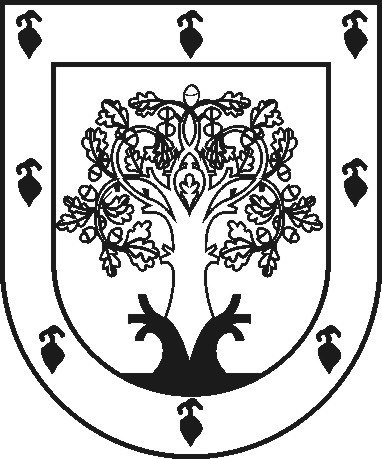 ЧУВАШСКАЯ РЕСПУБЛИКАÇĚРПӲМУНИЦИПАЛЛĂ ОКРУГĔНАДМИНИСТРАЦИЙĚЙЫШĂНУ2024 ç. кăрлач уйӑхĕн 26-мӗшӗ 57 №Çěрпÿ хулиАДМИНИСТРАЦИЯ ЦИВИЛЬСКОГО МУНИЦИПАЛЬНОГО ОКРУГАПОСТАНОВЛЕНИЕ26 января 2024г. № 57город Цивильск